1.Планируемые результаты освоения учебного предметаЛичностные, метапредметные и предметные результатыосвоения учебного предмета. Результаты освоения содержания предмета «Физическая культура» определяют те итоговые результаты, которые должны демонстрировать школьники по завершении обучения в основной школе. Требования к результатам изучения учебного предмета выполняют двоякую функцию. Они, с одной стороны, предназначены для оценки успешности овладения программным содержанием, а с другой стороны, устанавливают минимальное содержание образования, которое в обязательном порядке должно быть освоено каждым ребенком, оканчивающим основную школу.Результаты освоения программного материала по предмету «Физическая культура» в основной школе оцениваются по трем базовым уровням, исходя из принципа «общее — частное — конкретное», и представлены соответственно метапредметными, предметными и личностными результатами.Личностные результаты освоения предмета физической культуры.Личностные результаты отражаются в индивидуальных качественных свойствах учащихся, которые приобретаются в процессе освоения учебного предмета «Физическая культура». Эти качественные свойства проявляются, прежде всего, в положительном отношении учащихся к занятиям двигательной (физкультурной) деятельностью, накоплении необходимых знаний, а также в умении использовать ценности физической культуры для удовлетворения индивидуальных интересов и потребностей, достижения личностно значимых результатов в физическом совершенстве. Личностные результаты могут проявляться в разных областях культуры.В области познавательной культуры:владение знаниями об индивидуальных особенностях физического развития и физической подготовленности, о соответствии их возрастным и половым нормативам;владение знаниями об особенностях индивидуального здоровья и о функциональных возможностях организма, способах профилактики заболеваний и перенапряжения средствами физической культуры;владение знаниями по основам организации и проведения занятий физической культурой оздоровительной и тренировочной направленности, составлению содержания занятий в соответствии с собственными задачами, индивидуальными особенностями физического развития и физической подготовленности. В области нравственной культуры:способность управлять своими эмоциями, проявлять культуру общения и взаимодействия в процессе занятий физической культурой, игровой и соревновательной деятельности;способность активно включаться в совместные физкультурно-оздоровительные и спортивные мероприятия, принимать участие в их организации и проведении;владение умением предупреждать конфликтные ситуации во время совместных занятий физической культурой и спортом, разрешать спорные проблемы на основе уважительного и доброжелательного отношения к окружающим. В области трудовой культуры:умение планировать режим дня, обеспечивать оптимальное сочетание нагрузки и отдыха;умение проводить туристские пешие походы, готовить снаряжение, организовывать и благоустраивать места стоянок, соблюдать правила безопасности;умение содержать в порядке спортивный инвентарь и оборудование, спортивную одежду, осуществлять их подготовку к занятиям и спортивным соревнованиям.В области эстетической культуры:красивая (правильная) осанка, умение ее длительно сохранять при разнообразных формах движения и пере движений;хорошее телосложение, желание поддерживать его в рамках принятых норм и представлений посредством занятий физической культурой;культура движения, умение передвигаться красиво, легко и непринужденно.В области коммуникативной культуры:владение умением осуществлять поиск информации по вопросам развития современных оздоровительных систем, обобщать, анализировать и творчески применять полученные знания в самостоятельных занятиях физической культурой;владение умением достаточно полно и точно формулировать цель и задачи совместных с другими детьми занятий физкультурно-оздоровительной и спортивно-оздоровительной деятельностью, излагать их содержание;владение умением оценивать ситуацию и оперативно принимать решения, находить адекватные способы поведения и взаимодействия с партнерами во время учебной и игровой деятельности. В области физической культуры:владение навыками выполнения жизненно важных двигательных умений (ходьба, бег, прыжки, лазанья и др.) различными способами, в различных изменяющихся внешних условиях;владение навыками выполнения разнообразных физических упражнений различной функциональной направленности, технических действий базовых видов спорта, а также применения их в игровой и соревновательной деятельности;умение максимально проявлять физические способности (качества) при выполнении тестовых упражнений по физической культуре.Метапредметные  результаты освоения физической культуры.Метапредметные результаты характеризуют уровень сформированности качественных универсальных способностей учащихся, проявляющихся в активном применении знаний и умений в познавательной и предметно-практической деятельности. Приобретенные на базе освоения содержания предмета «Физическая культура», в единстве с освоением программного материала других образовательных дисциплин, универсальные способности потребуются как в рамках образовательного процесса (умение учиться), так и в реальной повседневной жизни учащихся. Метапредметные результаты проявляются в различных областях культуры.В области познавательной культуры:понимание физической культуры как явления культуры, способствующего развитию целостной личности человека, сознания и мышления, физических,  психических и нравственных качеств;понимание здоровья как важнейшего условия саморазвития и самореализации человека, расширяющего свободу выбора профессиональной деятельности и обеспечивающего долгую сохранность творческой активности;понимание физической культуры как средства организации здорового образа жизни, профилактики вредных привычек и девиантного (отклоняющегося) поведения. В области нравственной культуры:бережное отношение к собственному здоровью и здоровью окружающих, проявление доброжелательности и отзывчивости к людям, имеющим ограниченные возможности и нарушения в состоянии здоровья;уважительное отношение к окружающим, проявление культуры взаимодействия, терпимости и толерантности в достижении общих целей при совместной деятельности;ответственное отношение к порученному делу, проявление осознанной дисциплинированности и готовности отстаивать собственные позиции, отвечать за результаты собственной деятельности. В области трудовой культуры:добросовестное выполнение учебных заданий, осознанное стремление к освоению новых знаний и умений, качественно повышающих результативность выполнения заданий;рациональное планирование учебной деятельности, умение организовывать места занятий и обеспечивать их безопасность;поддержание оптимального уровня работоспособности в процессе учебной деятельности, активное использование занятий физической культурой для профилактики психического и физического утомления. В области эстетической культуры:восприятие красоты телосложения и осанки человека в соответствии с культурными образцами и эстетическими канонами, формирование физической красоты с позиций укрепления и сохранения здоровья; понимание культуры движений человека, постижение жизненно важных двигательных умений в соответствии с их целесообразностью и эстетической привлекательностью;восприятие спортивного соревнования как культурно-массового зрелищного мероприятия, проявление адекватных норм поведения, неантагонистических способов общения и взаимодействия. В области коммуникативной культуры:владение культурой речи, ведение диалога в доброжелательной и открытой форме, проявление к собеседнику внимания, интереса и уважения;владение умением вести дискуссию, обсуждать содержание и результаты совместной деятельности, находить компромиссы при принятии общих решений;владение умением логически грамотно излагать, аргументировать и обосновывать собственную точку зрения, доводить ее до собеседника. В области физической культуры:владение способами организации и проведения разнообразных форм занятий физической культурой, их планирования и содержательного наполнения;владение широким арсеналом двигательных действий и физических упражнений из базовых видов спорта и оздоровительной физической культуры, активное их использование в самостоятельно организуемой спортивно-оздоровительной и физкультурно-оздоровительной деятельности;владение способами наблюдения за показателями индивидуального здоровья, физического развития и физической подготовленности, использование этих показателей в организации и проведении самостоятельных форм занятий физической культурой.Предметные   результаты освоения физической культуры.Предметные результаты характеризуют опыт учащихся в творческой двигательной деятельности, который приобретается и закрепляется в процессе освоения учебного предмета «Физическая культура». Приобретаемый опыт проявляется в знаниях и способах двигательной деятельности, умениях творчески их применять при решении практических задач, связанных с организацией и проведением самостоятельных занятий физической культурой.Предметные результаты, так же как и метапредметные, проявляются в разных областях культуры. В области познавательной культуры:знания по истории и развитию спорта и олимпийского движения, о положительном их влиянии на укрепление мира и дружбы между народами;знание основных направлений развития физической культуры в обществе, их целей, задач и форм организации;знания о здоровом образе жизни, его связи с укреплением здоровья и профилактикой вредных привычек, о роли и месте физической культуры в организации здорового образа жизни.В области нравственной культуры:способность проявлять инициативу и творчество при организации совместных занятий физической культурой, доброжелательное и уважительное отношение к занимающимся, независимо от особенностей их здоровья, физической и технической подготовленности;умение оказывать помощь занимающимся при освоении новых двигательных действий, корректно объяснять и объективно оценивать технику их выполнения;способность проявлять дисциплинированность и уважительное отношение к сопернику в условиях игровой и соревновательной деятельности, соблюдать правила игры и соревнований.В области трудовой культуры:способность преодолевать трудности, выполнять учебные задания по технической и физической подготовке в полном объеме;способность организовывать самостоятельные занятия физической культурой разной направленности, обеспечивать безопасность мест занятий, спортивного инвентаря и оборудования, спортивной одежды;способность самостоятельно организовывать и проводить занятия профессионально-прикладной физической подготовкой, подбирать физические упражнения в зависимости от индивидуальной ориентации на будущую профессиональную деятельность. В области эстетической культуры:способность организовывать самостоятельные занятия физической культурой по формированию телосложения и правильной осанки, подбирать комплексы физических упражнений и режимы физической нагрузки в зависимости от индивидуальных особенностей физического развития;способность организовывать самостоятельные занятия по формированию культуры движений, подбирать упражнения координационной, ритмической и пластической направленности, режимы физической нагрузки в зависимости от индивидуальных особенностей физической подготовленности;способность вести наблюдения за динамикой показателей физического развития и осанки, объективно оценивать их, соотнося с общепринятыми нормами и представлениями. В области коммуникативной культуры:способность интересно и доступно излагать знания о физической культуре, грамотно пользоваться понятийным аппаратом;способность формулировать цели и задачи занятий физическими упражнениями, аргументировано вести диалог по основам их организации и проведения;способность осуществлять судейство соревнований по одному из видов спорта, владеть информационными жестами судьи. В области физической культуры:способность отбирать физические упражнения по их функциональной направленности, составлять из них индивидуальные комплексы для оздоровительной гимнастики и физической подготовки;способность составлять планы занятий физической культурой с различной педагогической направленностью, регулировать величину физической нагрузки в зависимости от задач занятия и индивидуальных особенностей организма;способность проводить самостоятельные занятия по освоению новых двигательных действий и развитию основных физических качеств, контролировать и анализировать эффективность этих занятий.Способы двигательной (физкультурной) деятельностиВыпускник научится: использовать занятия физической культурой, спортивные игры и спортивные соревнования для организации индивидуального отдыха и досуга, укрепления собственного здоровья, повышения уровня физических кондиций;составлять комплексы физических упражнений оздоровительной, тренирующей и корригирующей направленности, подбирать индивидуальную нагрузку с учетом функциональных особенностей и возможностей собственного организма; классифицировать физические упражнения по их функциональной направленности, планировать их последовательность и дозировку в процессе самостоятельных занятий по укреплению здоровья и развитию физических качеств; самостоятельно проводить занятия по обучению двигательным действиям, анализировать особенности их выполнения, выявлять ошибки и своевременно устранять их; тестировать показатели физического развития и основных физических качеств, сравнивать их с возрастными стандартами, контролировать особенности их динамики в процессе самостоятельных занятий физической подготовкой; взаимодействовать со сверстниками в условиях самостоятельной учебной деятельности, оказывать помощь в организации и проведении занятий, освоении новых двигательных действия, развитии физических качеств, тестировании физического развития и физической подготовленности.Выпускник получит возможность научиться:вести дневник по физкультурной деятельности, включать в него оформление планов проведения самостоятельных занятий физическими упражнениями разной функциональной направленности, данные контроля динамики индивидуального физического развития и физической подготовленности;проводить занятия физической культурой с использованием оздоровительной ходьбы и бега, лыжных прогулок и туристических походов, обеспечивать их оздоровительную направленность;проводить восстановительные мероприятия с использованием банных процедур и сеансов оздоровительного массажа.Физическое совершенствованиеВыпускник научится: выполнять комплексы упражнений по профилактике утомления и перенапряжения организма, повышению его работоспособности в процессе трудовой и учебной деятельности;выполнять общеразвивающие упражнения, целенаправленно воздействующие на развитие основных физических качеств (силы, быстроты, выносливости, гибкости и координации);выполнять акробатические комбинации из числа хорошо освоенных упражнений; выполнять гимнастические комбинации на спортивных снарядах из числа хорошо освоенных упражнений;выполнять легкоатлетические упражнения в беге и прыжках (в высоту и длину); выполнять передвижения на лыжах скользящими способами ходьбы, демонстрировать их технику умения последовательно чередовать в процессе прохождения тренировочных дистанций (для снежных регионов России); выполнять спуски и торможения на лыжах с пологого склона одним из разученных способов; выполнять основные технические действия и приемы игры в футбол в условиях учебной и игровой деятельности; выполнять основные технические действия и приемы игры в волейбол в условиях учебной и игровой деятельности; выполнять основные технические действия и приемы игры в баскетбол в условиях учебной и игровой деятельности;выполнять тестовые упражнения на оценку уровня индивидуального развития основных физических качеств.Выпускник получит возможность научиться:выполнять комплексы упражнений лечебной физической культуры с учетом имеющихся индивидуальных нарушений в показателях здоровья; преодолевать естественные и искусственные препятствия с помощью разнообразных способов лазания, прыжков и бега;осуществлять судейство по одному из осваиваемых видов спорта;выполнять тестовые нормативы по физической подготовке ГТО.2. Содержание учебного курса.Знания о физической культуреИстория физической культуры. Олимпийские игры древности.Возрождение Олимпийских игр и олимпийского движения.История зарождения олимпийского движения в России. Олимпийское движение в России (СССР). Выдающиеся достижения отечественных спортсменов на Олимпийских играх.Краткая характеристика видов спорта, входящих в программу Олимпийских игр.Физическая культура в современном обществе.Организация и проведение пеших туристских походов. Требования к технике безопасности и бережное отношение к природе (экологические требования).Физическая культура (основные понятия). Физическое развитие человека.Физическая подготовка и ее связь с укреплением здоровья, развитием физических качеств.Организация и планирование самостоятельных занятий по развитию физических качеств.Техническая подготовка. Техника движений и ее основные показатели.Всестороннее и гармоничное физическое развитие.Адаптивная физическая культура.Спортивная подготовка.Здоровье и здоровый образ жизни.Профессионально-прикладная физическая подготовка.Физическая культура человека. Режим дня, его основное содержание и правила планирования.Закаливание организма. Правила безопасности и гигиенические требования.Влияние занятий физической культурой на формирование положительных качеств личности.Проведение самостоятельных занятий по коррекции осанки и телосложения.Восстановительный массаж.Проведение банных процедур.Доврачебная помощь во время занятий физической культурой и спортом.Способы двигательной (физкультурной) деятельностиОрганизация и проведение самостоятельных занятий физической культурой. Подготовка к занятиям физической культурой.Выбор упражнений и составление индивидуальных комплексов для утренней зарядки, физкультминуток, физкульт - пауз (подвижных перемен).Планирование занятий физической культурой.Проведение самостоятельных занятий прикладной физической подготовкой.Организация досуга средствами физической культуры.Оценка эффективности занятий физической культурой. Самонаблюдение и самоконтроль.Оценка эффективности занятий физкультурно-оздоровительной деятельностью. Оценка техники движений, способы выявления и устранения ошибок в технике выполнения (технических ошибок).Измерение резервов организма и состояния здоровья с помощью функциональных проб.Физическое совершенствованиеФизкультурно-оздоровительная деятельность. Оздоровительные формы занятий в режиме учебного дня и учебной недели.Индивидуальные комплексы адаптивной (лечебной) и корригирующей физической культуры.Спортивно-оздоровительная деятельность с общеразвивающей направленностьюГимнастика с основами акробатики. Организующие команды и приемы.Акробатические упражнения и комбинации.Ритмическая гимнастика (девочки).Опорные прыжки.Упражнения и комбинации на гимнастическом бревне (девочки).Упражнения и комбинации на гимнастической перекладине (мальчики).  Легкая атлетика. Беговые упражнения.Прыжковые упражнения.Метание малого мяча.Лыжные гонки. Передвижения на лыжах.Подъемы, спуски, повороты, торможения.Спортивные игры. Баскетбол. Игра по правилам.Пинербол. Игра по правилам.Футбол. Игра по правилам.Прикладно-ориентированная подготовка. Прикладно-ориентированные упражнения.Упражнения общеразвивающей направленности. Общефизическая подготовка.Гимнастика с основами акробатики. Развитие гибкости, координация движений, силы, выносливости.Легкая атлетика. Развитие выносливости, силы, быстроты, координации движений.Лыжные гонки. Развитие выносливости, силы, координации движений, быстроты.Баскетбол. Развитие быстроты, силы, выносливости, координации движений.Футбол. Развитие быстроты, силы, выносливости.3. Тематическое планирование в 3 классе№п/пТема урокаКоличество часовДата по плану          Дата фактическаяЛегкая атлетика (21 часов)Легкая атлетика (21 часов)Легкая атлетика (21 часов)Легкая атлетика (21 часов)1Инструктаж по ТБ. Основы теоретических знаний о физической культуре. Бег с ускорением до 30м. Медленный бег до 2 мин. 104.092ОРУ на месте. Ходьба с изменением длины и частоты шагов. Бег на скорость в заданном коридоре. Встречная эстафета. 105.093ОРУ в движении. Ходьба с перешагиванием через скамейки. Бег 30м с учётом времени. Медленный бег до 3мин. 106.094ОРУ в движении. Бег 60м с учётом времени. Медленный бег до 4 мин. Встречная эстафета.111.095ОРУ на месте, спец. прыжковые: Прыжки на заданную длину по ориентирам., с высоты 70 см с поворотом на 180 гр. 112.096ОРУ на месте, спец. прыжковые: с поворотом на 180 град. Прыжки с места, в длину с разбега с 3-5 шагов. 113.097ОРУ на месте, спец. прыжковые: Прыжок в длину с места.118.098ОРУ на месте, беговые. Бросок теннисного мяча с места на точность.119.099ОРУ на месте, беговые. Бросок теннисного мяча с места на заданное расстояние120.0910ОРУ на месте, беговые. Бросок теннисного мяча с места на дальность, в цель.125.0911ОРУ типа зарядки, беговые. Игры: «Космонавты», «Часовые и разведчики». Линейные эстафеты с этапом до 40м.126.0912-13ОРУ типа зарядки, беговые. Игры.227.09 02.1014ОРУ типа зарядки, беговые. Игры «Гуси-Лебеди», «Посадка картошки». Подтягивание на перекладине из виса (м), лёжа (д) (техника). 103.1015РУ типа зарядки, беговые. Игры «Прыжки по полоскам», «Верёвочка под ногами». Линейные эстафеты с этапом до 60м.104.1016ОРУ типа зарядки, беговые. Игра «Удочка». Круговая эстафета. 109.1017ОРУ типа зарядки, беговые. Игры «Берег-море», «Верёвочка под ногами». Круговая эстафета с набивными мячами. 110.1018ОРУ типа зарядки, беговые. Игры «Птица в клетке», «Салки». Эстафеты с предметами. 111.1019ОРУ типа зарядки, беговые. Игры «Салки на одной ноге», «Берег-море». Прохождение полосы из 5-ти препятствий. 116.1020ОРУ типа зарядки, беговые. Игры «День и ночь», «Метко в цель». Эстафеты с предметами. 117.1021ОРУ типа зарядки, беговые. Игры «Вызов номеров», «Эстафеты.118.10Подвижные игры с элементами баскетбола (3 часа)Подвижные игры с элементами баскетбола (3 часа)Подвижные игры с элементами баскетбола (3 часа)Подвижные игры с элементами баскетбола (3 часа)22ОРУ. Ведение мяча бегом правой и левой. Передачи в парах в беге, остановка мяча. Эстафеты с мячом. 123.1023Ведение мяча бегом правой и левой Передачи в парах в беге, остановка мяча. 124.1024ОРУ. Ведение мяча бегом правой и левой.125.10Гимнастика с элементами акробатики (24 часа)Гимнастика с элементами акробатики (24 часа)Гимнастика с элементами акробатики (24 часа)Гимнастика с элементами акробатики (24 часа)25Строевые упражнения: команды: «Становись!», «Равняйсь!», «Смирно!», «Вольно!», «Шагом марш!».106.1126ОРУ типа зарядки. Кувырок вперёд;107.1127ОРУ типа зарядки. Кувырок вперёд; кувырок назад.108.1128ОРУ типа зарядки. Кувырок вперёд; кувырок назад. Игра «Запрещённое движение». 113.1129-30Основы теоретических знаний: название гимнастических снарядов. Строевые упражнения: команды: «Становись!», «Равняйсь!», «Смирно!», «Вольно!». ОРУ. Кувырок вперёд; кувырок назад.214.11 15.1131-32Основы теоретических знаний: название гимнастических снарядов. Строевые упражнения: команды. Кувырок вперёд; кувырок назад.220.11 21.1133Строевые упражнения: повороты кругом, расчёт по порядку. ОРУ. Кувырок вперёд; кувырок назад; перекатом назад стойка на лопатках, мост с помощью.122.1134-35Строевые упражнения: повороты кругом, расчёт по порядку. ОРУ. Кувырок вперёд; кувырок назад; перекатом назад стойка на лопатках, мост с помощью. Игра «Быстро по местам».227.1128.1136ОРУ. Кувырок вперёд; кувырок назад; перекатом назад стойка на лопатках, мост с помощью. Игра «Быстро по местам». 129.1137ОРУ с гимнастической палкой. Строевые упражнения: перестроение из одной шеренги в три. Вис на согнутых руках, согнув ноги. Игра «Не ошибись».104.1238ОРУ с предметами висы прогнувшись.105.1239Упражнения на гимнастической стенке.106.1240Лазанье по наклонной скамейке.111.1241ОРУ в движении. Лазанье, перелезание через гимнастического коня.112.1242Лазание по гимнастической стенке, скамейке.113.1243Лазанье по наклонной скамейке.118.1244Упражнение на бревне.  Вскок на козла119.1245ОРУ в движении. Опорный прыжок. 120.1246-47Полоса препятствий Эстафеты.225.12 26.1248Эстафеты127.12Лыжная подготовка  (22 часа)Лыжная подготовка  (22 часа)Лыжная подготовка  (22 часа)Лыжная подготовка  (22 часа)49Инструктаж по ТБ. Ступающий и скользящий шаг. Прохождение дистанции до 500м в медленном темпе. 115.0150Переноска и надевание лыж. Ступающий и скользящий шаг. Повороты переступанием. Прохождение дистанции до 800м в медленном темпе.116.0151повороты переступанием. Ступающий и скользящий шаг. Попеременный двухшажный ход.117.0152Ступающий и скользящий шаг. Попеременный двухшажный ход.122.0153Прохождение дистанции до 1000м в умеренном темпе. Попеременный двухшажный ход. 123.0154Прохождение дистанции до 1000м в умеренном темпе. Линейные эстафеты без палок с этапом до 50м. 124.0155Подъёмы «лесенкой» и «ёлочкой», спуски с пологих склонов. Попеременный двухшажный ход.129.0156Подъёмы «лесенкой» и «ёлочкой», спуски с пологих склонов. 130.0157Попеременный двухшажный ход.131.0158Подъёмы и спуски. Торможение «Плугом». Игра «Смелее с горки»105.0259Передвижения попеременным двухшажным ходом. Торможение упором.106.0260Прохождение дистанции до 1000м. Игры эстафеты со спусками и подъёмами. Торможение.107.0261Игры эстафеты со спусками и подъёмами. Торможение.112.0262Встречные эстафеты. Игры эстафеты со спусками и подъёмами.113.0263Подъём ступающим шагом. Встречные эстафеты. Прохождение дистанции до 1000м в соревновательном темпе. 114.0264Игры-эстафеты со спусками и подъёмами. Прохождение дистанции до 1000м.119.0265Круговые эстафеты. Игра «Слалом». 119.0266Прохождение дистанции до 1000м с применением изученных ранее ходов, спусков и подъёмов. 120.0267Прохождение дистанции до 1000м. Игра «Кто самый быстрый». 121.0268-69Прохождение дистанции до 1500м с применением изученных ранее ходов, спусков и подъёмов.226.0227.0270Прохождение дистанции до 2,5 км. 128.02Подвижные игры (2 часа)Подвижные игры (2 часа)Подвижные игры (2 часа)Подвижные игры (2 часа)71ОРУ с мячами. Игры «Западня», «Салки».105.0372ОРУ с мячами. Игры «Послушный мяч», «Гонка мячей».106.03Подвижные игры с элементами баскетбола, гандбола (7 часов)Подвижные игры с элементами баскетбола, гандбола (7 часов)Подвижные игры с элементами баскетбола, гандбола (7 часов)Подвижные игры с элементами баскетбола, гандбола (7 часов)73ОРУ с мячами. Ловля и передачи в движении, по кругу, квадрате.107.0374ОРУ с мячами. Ловля и передачи в движении, по кругу, квадрате. Игры «Гонка мячей», «Передал-садись».112.0375Ловля и передачи в движении, по кругу, квадрате.113.0376Броски по воротам с места с 6-7м. Броски в кольцо двумя руками от груди. Игры «Конверт», «Мяч среднему».114.0377ОРУ с мячами. Эстафеты с мячами.119.0378-79ОРУ с мячами. Игра в мини-баскетбол, мини-гандбол по упрощённым правилам.220.03 21.03Подвижные игры  (6 часов)Подвижные игры  (6 часов)Подвижные игры  (6 часов)Подвижные игры  (6 часов)80ОРУ. Игры «Прыгуны и пятнашки», «Два мороза». Круговая эстафета с этапом до 100м.102.0481ОРУ. Игры «К своим флажкам», «Два мороза». Круговая эстафета с этапом до 100м. 103.0482РУ. Игры «Салки», «Прыгуны и пятнашки». Круговая эстафета с этапом до 100м.104.0483ОРУ. Игры «Невод», «Метко в цель». Круговая эстафета с этапом до 150м.109.0484ОРУ. Игры «Прыжки по полоскам», «Два мороза». Круговая эстафета с этапом до 100м. 110.0485ОРУ. Игры «Вызов номера», «Лисы и куры». Круговая эстафета с этапом до 200м.111.04Легкая атлетика  (11 часов)Легкая атлетика  (11 часов)Легкая атлетика  (11 часов)Легкая атлетика  (11 часов)86ОРУ. Разновидности ходьбы. Бег до 30м с максимальной скоростью.116.0487ОРУ. Ходьба по разметкам. Бег до 60м с максимальной скоростью. Челночный бег.117.0488ОРУ. Разновидности ходьбы. Ходьба по разметкам. Бег до 30, 60м с максимальной скоростью.118.0489ОРУ. Ходьба по разметкам. Чередование бега и ходьбы. 123.0490ОРУ. Разновидности ходьбы. Челночный бег. Прыжки в длину с места124.0491ОРУ. Разновидности ходьбы. Челночный бег. Прыжки в длину с 3-5 шагов разбега. Игра «Волк во рву».125.0492Тройной прыжок с места. Прыжки в длину с 4-5 шагов разбега.130.0493Прыжок в высоту. Прыжки в длину с 4-5 шагов разбега. Игра «Волк во рву»102.0594Прыжок в высоту. Прыжки в длину с 4-5 шагов разбега. Метание мяча в цель.107.0595Метание малого мяча в горизонтальную цель с расстояния 5-7м108.0596Метание малого мяча в вертикальную цель с расстояния 5-7м. Метание набивного мяча.114.05Подвижные игры с элементами баскетбола, волейбола, футбола  (8 часов)Подвижные игры с элементами баскетбола, волейбола, футбола  (8 часов)Подвижные игры с элементами баскетбола, волейбола, футбола  (8 часов)Подвижные игры с элементами баскетбола, волейбола, футбола  (8 часов)Подвижные игры с элементами баскетбола, волейбола, футбола  (8 часов)97ОРУ. Ловля и передача. Ведение шагом и бегом правой и левой рукой. Броски в кольцо двумя руками от груди. 115.0598Ловля и передача. Ведение шагом и бегом правой и левой рукой. Броски в кольцо двумя руками от груди. Игра в мини-баскетбол. 116.0599Промежуточная аттестация в форме: тестирования физической подготовленности учащихся.121.05100-101ОРУ. Ловля мяча в парах тройках через сетку. Игра пионербол. 222.0523.05102Ведение мяча с изменением направления правой и левой ногой, передачи в парах, удары по воротам с 7 м.128.05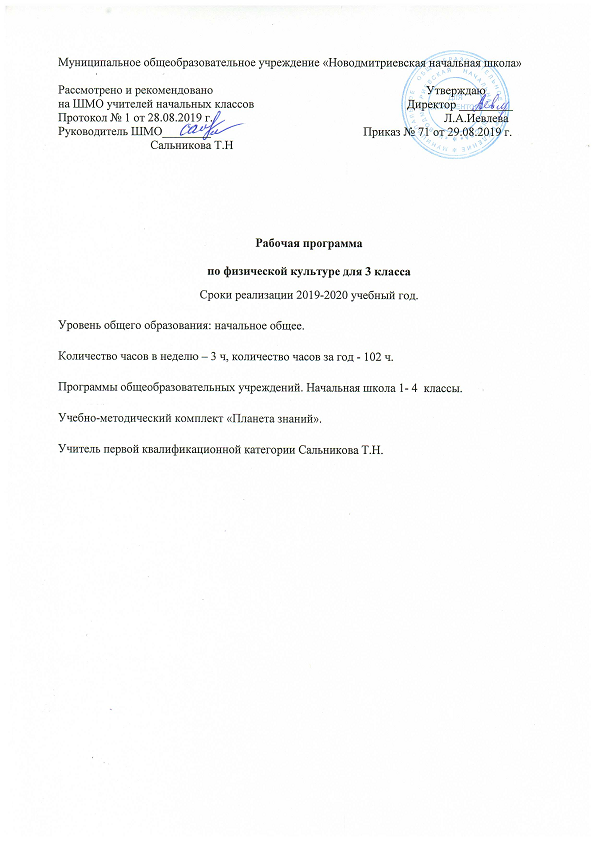 